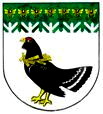 от 25 марта 2021 года № 121Администрация Мари-Турекского муниципального района Республики Марий Эл п о с т а н о в л я е т:1. Внести в состав комиссии по установлению факта возможности или невозможности проживания детей-сирот и детей, оставшихся без попечения родителей, лиц из числа детей-сирот и детей, оставшихся без попечения родителей, в ранее занимаемых жилых помещениях, утвержденный постановлением администрации Мари-Турекского муниципального района от 11 сентября 2014 года № 678 «Об определении уполномоченных органов администрации муниципального образования «Мари-Турекский муниципальный район» по исполнению переданных отдельных государственных полномочий Республики Марий Эл по обеспечению жилыми помещениями детей-сирот и детей, оставшихся без попечения родителей, лиц из числа детей-сирот и детей, оставшихся без попечения родителей» (далее - состав комиссии) следующие изменения:- вывести из состава комиссии Моторова Павла Андреевича;- ввести в состав комиссии Казакову Раилю Габдулфатовну - председателя комитета по оперативному управлению муниципальным имуществом и земельными ресурсами администрации Мари-Турекского муниципального района;- вывести из состава комиссии Галиеву Светлану Александровну;- ввести в состав комиссии Гриничеву Эльвиру Анатольевну – руководителя отдела организационно-правовой работы и делопроизводства​администрации Мари-Турекского муниципального района.2. Разместить настоящее постановление на официальном сайте Мари-Турекского муниципального района в информационно- телекоммуникационной сети «Интернет».3. Контроль за исполнением настоящего постановления возложить на заместителя главы администрации Мари-Турекского муниципального района Пехпатрову Г. Н.МАРИЙ ЭЛ РЕСПУБЛИКЫНМАРИЙ ТУРЕК МУНИЦИПАЛЬНЫЙ РАЙОНЫНАДМИНИСТРАЦИЙЖЕАДМИНИСТРАЦИЯМАРИ-ТУРЕКСКОГО МУНИЦИПАЛЬНОГО РАЙОНАРЕСПУБЛИКИ МАРИЙ ЭЛАДМИНИСТРАЦИЯМАРИ-ТУРЕКСКОГО МУНИЦИПАЛЬНОГО РАЙОНАРЕСПУБЛИКИ МАРИЙ ЭЛПУНЧАЛПОСТАНОВЛЕНИЕПОСТАНОВЛЕНИЕО внесении изменений в состав комиссии по установлению факта возможности или невозможности проживания детей-сирот и детей, оставшихся без попечения родителей, лиц из числа детей-сирот и детей, оставшихся без попечения родителей, в ранее занимаемых жилых помещенияхГлава администрацииМари-Турекского муниципального районаГлава администрацииМари-Турекского муниципального районаС.Ю.РешетовС.Ю.Решетов